Abstract guidelinesFor the EU-ISMET, we have four different options for you to present your research:Flash-oral presentationWhat: Present your research in a 5 minute flash (with slides) and discuss your findings in the interactive breaksI want this: Fill in page 2, delete other pages. Save file as “A_yourname” and select “Flash-oral” in the submission formPoster presentation (rejected flash oral presentations will automatically become poster presentations)What: Present your research with a poster during the poster sessionsI want this: Fill in page 3, delete other pages. Save file as “B_yourname” and select “Poster” in the submission formCreative presentationWhat: Present your research in a creative way without the use of a beamer, e.g. in the form of dance, singing, rapping, instrumental or even comedy...I want this: Fill in page 4, delete other pages. Save file as “C_yourname” and select “Creative” in the submission formVision for research and applicationWhat: Rather than presenting your research, you will present your vision on the future directions of microbial electrochemical technologies research and/or applicationI want this: Fill in page 5, delete other pages. Save file as “D_yourname” and select “Vision for research and application” in the submission formABSTRACT FOR FLASH ORAL PRESENTATIONTitle of 1 page abstract in Calibri font, bold, font size 14Name1 A. surname*,a, name2 B.C. surname2b, name3 D.E.F. surename3b and etc.* presenter, e-mail address of presentera Institution, country; b Institution, countryHIGHLIGHTS: Provide bullet wise three highlights of the studyHighlight 2Highlight 3BACKGROUND: provides a rationale for the study and states the main objective and research question(s).RESULTS & DISCUSSION: describes the main findings and discussion points, with room for important numerical values/figure/table CONCLUSION: provides the main conclusions, including why the results are significant, novel and advance the field on understanding and/or societal impactFor the main text use font size 11, Calibri.  You can type or paste the text into this file, but keep the layout the same as in this document.If you use paragraphs a spacing is automatically added. If you would like to insert a figure and/or table you can do so as long as the abstract size does not exceed one page. Paste the picture and keep the format in line with the text. Add a figure caption and to refer to this caption within your abstract text. 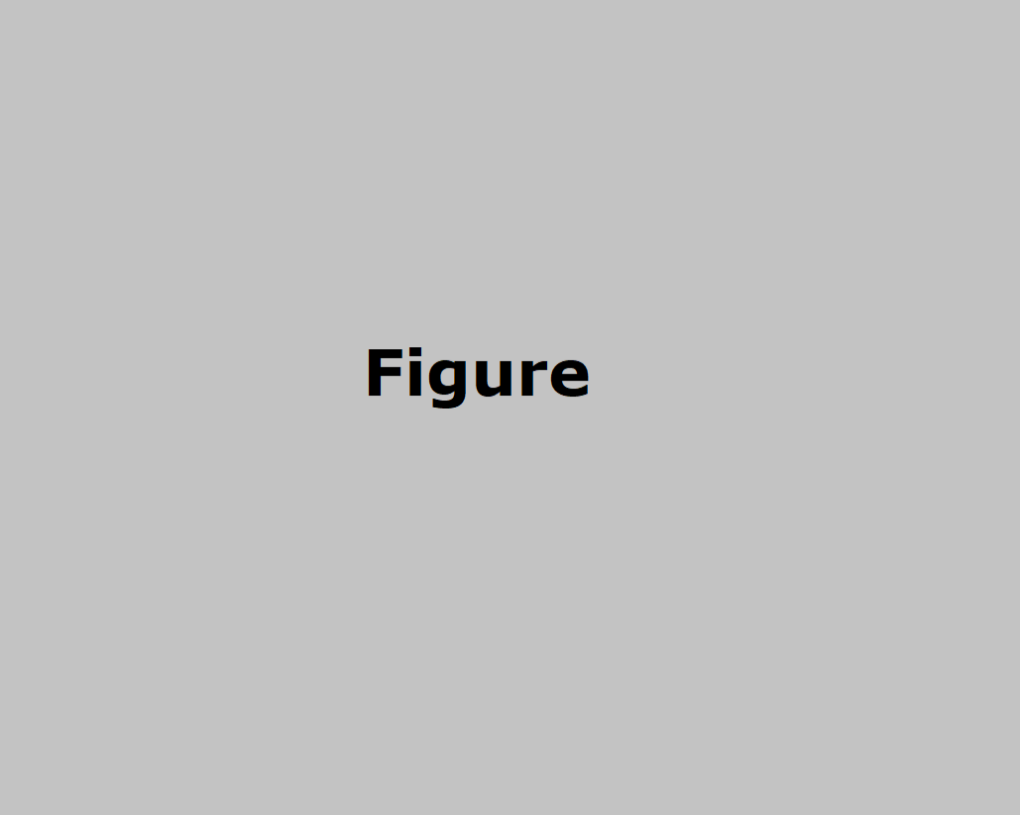 Figure 1. Caption texts that described the picture and some contextREFERENCES1. 	Last name1, A.B, Last name2, B.C., Last name3 C.D., Title of referred paper, Journal, Volume, Page2. 	...ABSTRACT FOR POSTER PRESENTATIONTitle of 1 page abstract in Calibri font, bold, font size 14Name1 A. surname*,a, name2 B.C. surname2b, name3 D.E.F. surename3b and etc.* presenter, e-mail address of presentera Institution, country; b Institution, countryHIGHLIGHTS: Provide bullet wise three highlights of the studyHighlight 2Highlight 3BACKGROUND: provides a rationale for the study and states the main objective and research question(s).RESULTS & DISCUSSION: describes the main findings and discussion points, with room for important numerical values/figure/table CONCLUSION: provides the main conclusions, including why the results are significant, novel and advance the field on understanding and/or societal impactFor the main text use font size 11, Calibri.  You can type or paste the text into this file, but keep the layout the same as in this document.If you use paragraphs a spacing is automatically added. If you would like to insert a figure and/or table you can do so as long as the abstract size does not exceed one page. Paste the picture and keep the format in line with the text. Add a figure caption and to refer to this caption within your abstract text. Figure 1. Caption texts that described the picture and some contextREFERENCES1. 	Last name1, A.B, Last name2, B.C., Last name3 C.D., Title of referred paper, Journal, Volume, Page2. 	...ABSTRACT FOR CREATIVE PRESENTATIONTitle of creative presentation abstract in Calibri font, bold, font size 14Name1 A. surname*,a(, name2 B.C. surname2b, name3 D.E.F. surename3b and etc.)* presenter, e-mail address of presentera Institution, country; (b Institution, country)In a total of max 250 words, explain your idea here, covering the following points (in no particular order):What is the aim of your presentationWhat form will your presentation have (e.g. dance, singing etc)Do you need any equipment? If yes, what (e.g. microphone, music)?How long do you expect your presentation to be? Based on the number of creative submissions we might ask you to shorten your performance timeWhich scientific highlights from your research will be covered in your performance? ABSTRACT FOR VISION FOR RESEARCH AND APPLICATIONTitle of vision presentation abstract in Calibri font, bold, font size 14Name1 A. surname*,a(, name2 B.C. surname2b, name3 D.E.F. surename3b and etc.)* presenter, e-mail address of presentera Institution, country; (b Institution, country)In a total of max 100 words, explain your vision for future research and/or application directions of microbial electrochemical technologies here.